הדלקת דלק מוצק וזיהוי של יסודותחומרים לכל קבוצה4 מבחנות עם תמיסה רוויה של סידן אצטט  Ca(CH3CO2)2(aq)4 מבחנות עם כוהל אתילי C2H5OH   96%4 כוסות כימיות של 100 מ"ל – בכל אחת מהן אחד מן המלחים הבאים  - אשלגן כלורי, נחושת גופרתית, ליתיום כלורי ונתרן כלורי –  על כל אחת מהן רשומה נוסחת החומר.כוסית כימית ריקה2 חצובות2 רשתות אזבסט ללא חוריםגפרוריםכפית או ספטולהמהלך העבודה:אספו שער והורידו צעיפים.רשמו את שם הניסויתארו את הנוזלים שבמבחנות.הניחו כל אחד מלוחות האסבסט - על חצובה אחת.שיפכו אל הכוס הריקה בבת אחת את תכולתן של שתי המבחנות – המבחנה עם תמיסת סידן אצטט + המבחנה אחת של כוהל אתילי . ערבבו בעזרת הכפית.תארו את התוצר המתקבל.העבירו בעזרת הכפית את התוצר אל רשת האסבסט .חזרו על הפעולות האלה בשלוש הכוסיות הנותרות – כך שעל כל רשת אסבסט יונחו שתי ערמות. 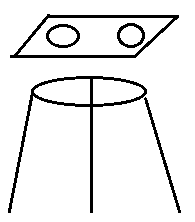 שפכו על כל ערמה אחד מן המלחיםציינו לעצמכם איזה מלח היה בכל  ערימה.המתינו לסיום ההכנות של שאר הקבוצות ולכיבוי האור.הדליקו את ארבע הערמות  והמתינו לסוף הדליקה.תארו את המתרחש בכל אחת מן הערמותהחזירו את הציוד לעגלה ונקו את השולחןחזרו למקומכם לקבלת הרקע המדעי לניסוי שהתרחש.